Supplementary information Deepened snow promotes evergreen shrub growth - CT Christiansen et al. (GCB)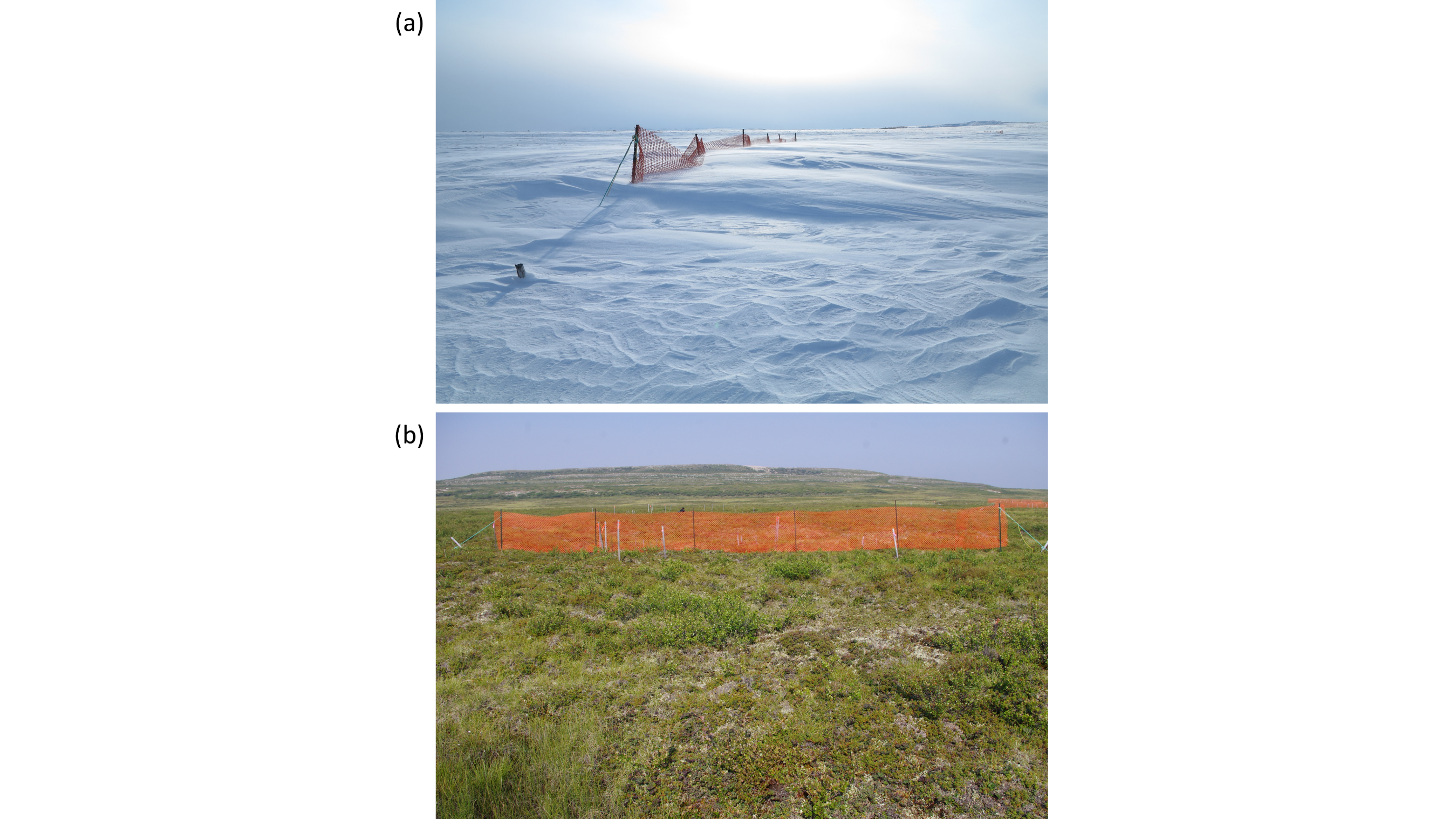 Figure S1. Views of a part of the experimental snow manipulation site in May (a) and July (b) of 2013 (late-winter and mid-summer, respectively). In total, there are five separate snowfences (each 15 m long), and all treatment and control plots (15 x 8 m; n = 5) are located in mesic birch hummock tundra vegetation. The winter photo (a) shows a snowfence plot viewed from east towards west (note the snowdrift created by the fence), and the summer photo (b) shows a snowfence plot viewed from south towards north. 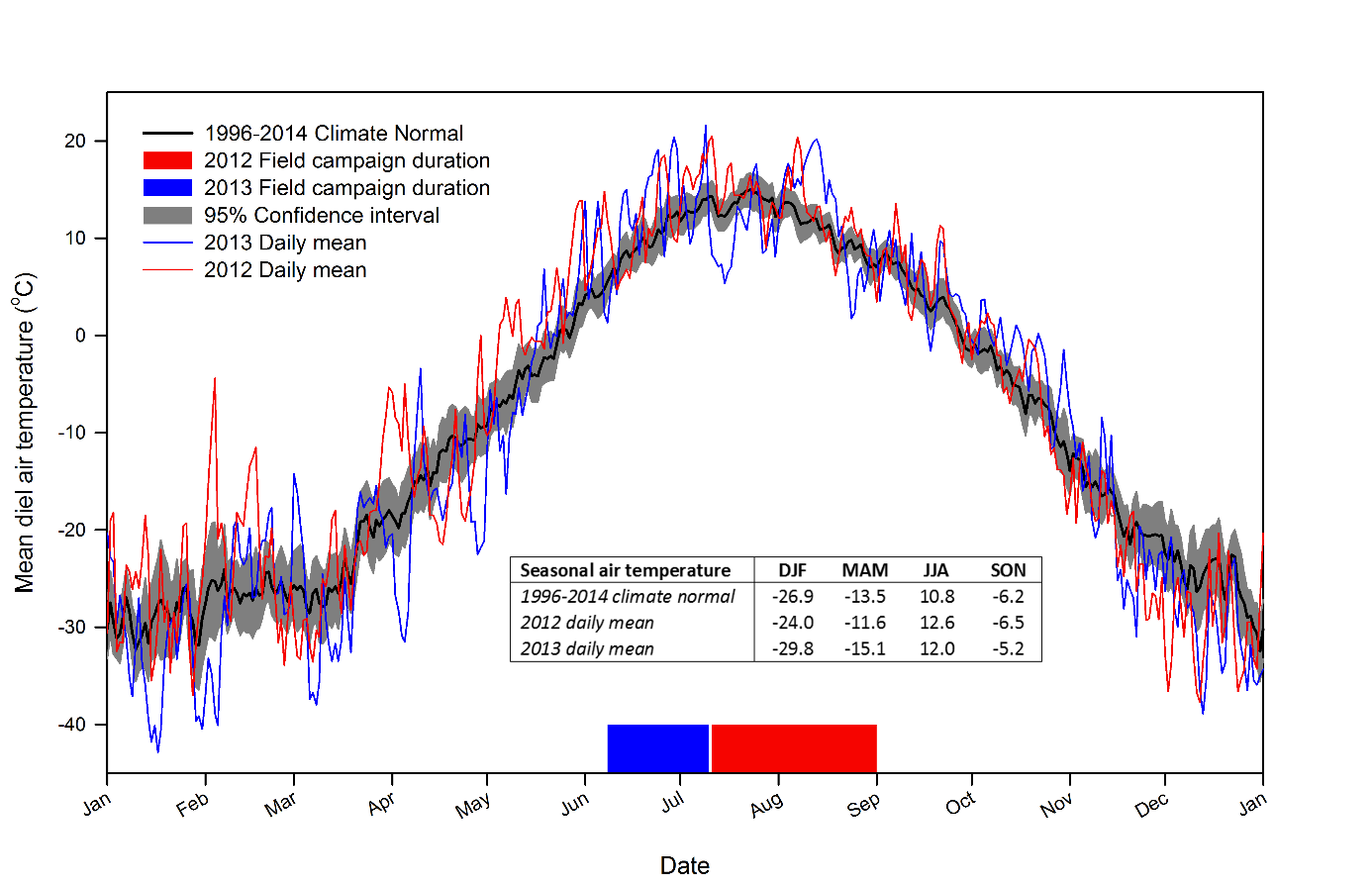 Figure S2. Diel air temperature climate normal (based on data from 1996-2014, black line, with 95% confidence interval in gray), and diel air temperatures for the measurement years 2012 (red line) and 2013 (blue line) separately at the study site. The red and blue boxes on the X-axis show extent of the field campaigns in 2012 and 2013, respectively. The insert shows seasonal air temperature means for December, January, and February (DJF), March, April, and May (MAM), June, July, and August (JJA), and September, October, and November (SON). Rainfall is monitored at the study site, and average summertime (JJA) rainfall is ~96 mm (1996-2014 JJA climate normal). In 2012 and 2013, JJA rainfall was 97 and 165 mm, respectively, with about half (~85 mm) of JJA 2013 rainfall occurring after our field campaign ended that year (10 July). JJA soil moisture data across 2012 and 2013 indicate that soil moisture regimes (0-5 cm) were very similar across years (27.9 and 29.9% volume, respectively, see Figure S5), similar to JJA air temperature. Air temperature and rainfall data are from a nearby (~3 km) climate tower (Bob Reid and Shawne Kokelj, unpublished data), and soil moisture data (Campbell Scientific, CSC 616 reflectometers) are from the control plots (n=2) at our study site. We gap-filled a total of 69 missing air temperature days in January and February of 2008, 2010, and 2011, and 56 days in August-October of 2012, using control plot air temperature data from a nearby (~1 km) experimental greenhouse field site (Zamin, 2013). In addition, due to winter power shortage, January air temperature data were not available for years 1996, 2001-2004, and 2006-2007. Due to a gauge malfunction at the main climate tower in 2012, we used 2012-2014 rainfall data from an eddy covariance tower (Peter Lafleur, unpublished data) located ~300 m from the climate tower. 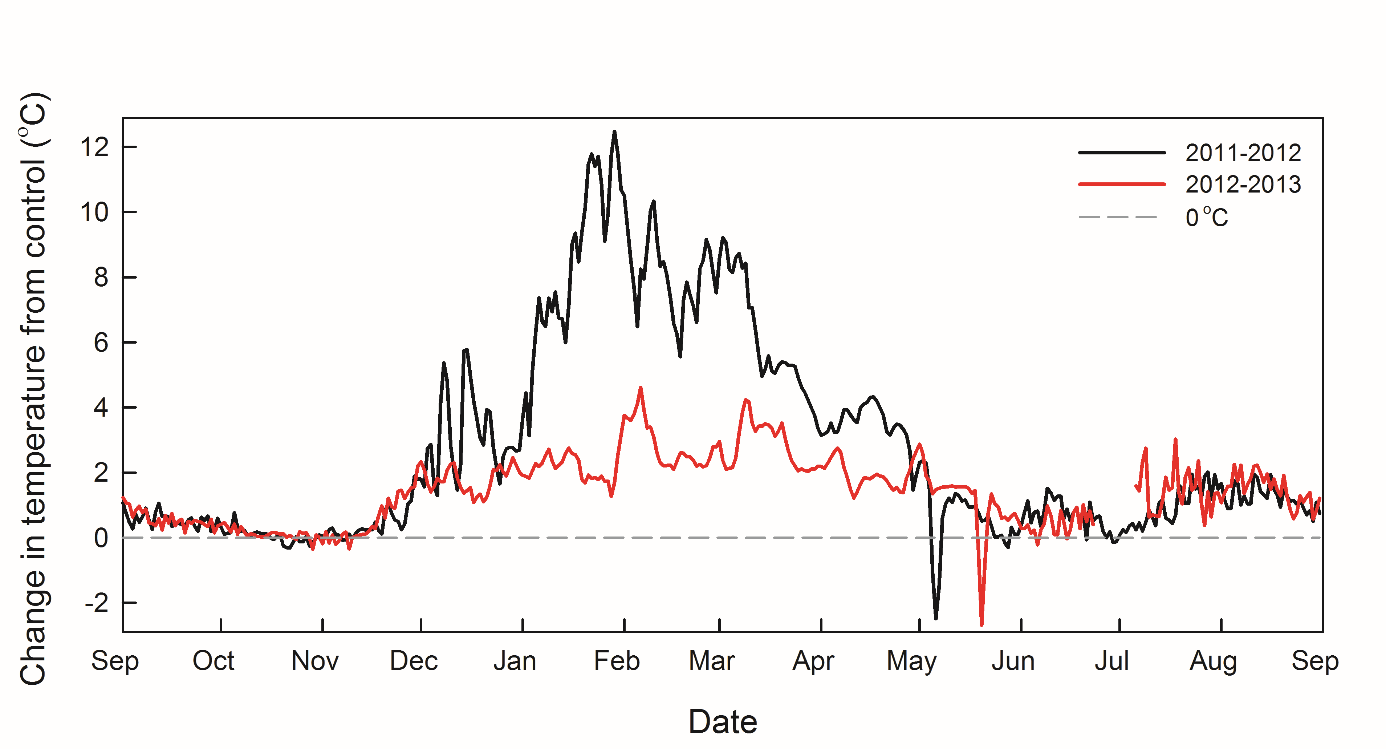 Figure S3. Diel soil temperature differences (5 cm depth)  between deepened snow (snowfences) and ambient (controls) snow treatments during the cold season and subsequent growing season (1 September through 31 May; 1 June through 31 August, respectively) of 2011-2012 (black line) and 2012-2013 (red line), n = 1 temperature probe per snow regime. Positive values (i.e. above the zero line) indicate warmer soils in the deepened snow treatment relative to controls. Temperature data are missing from 17 June to 5 July 2013 as some probes had been pulled up by animals. 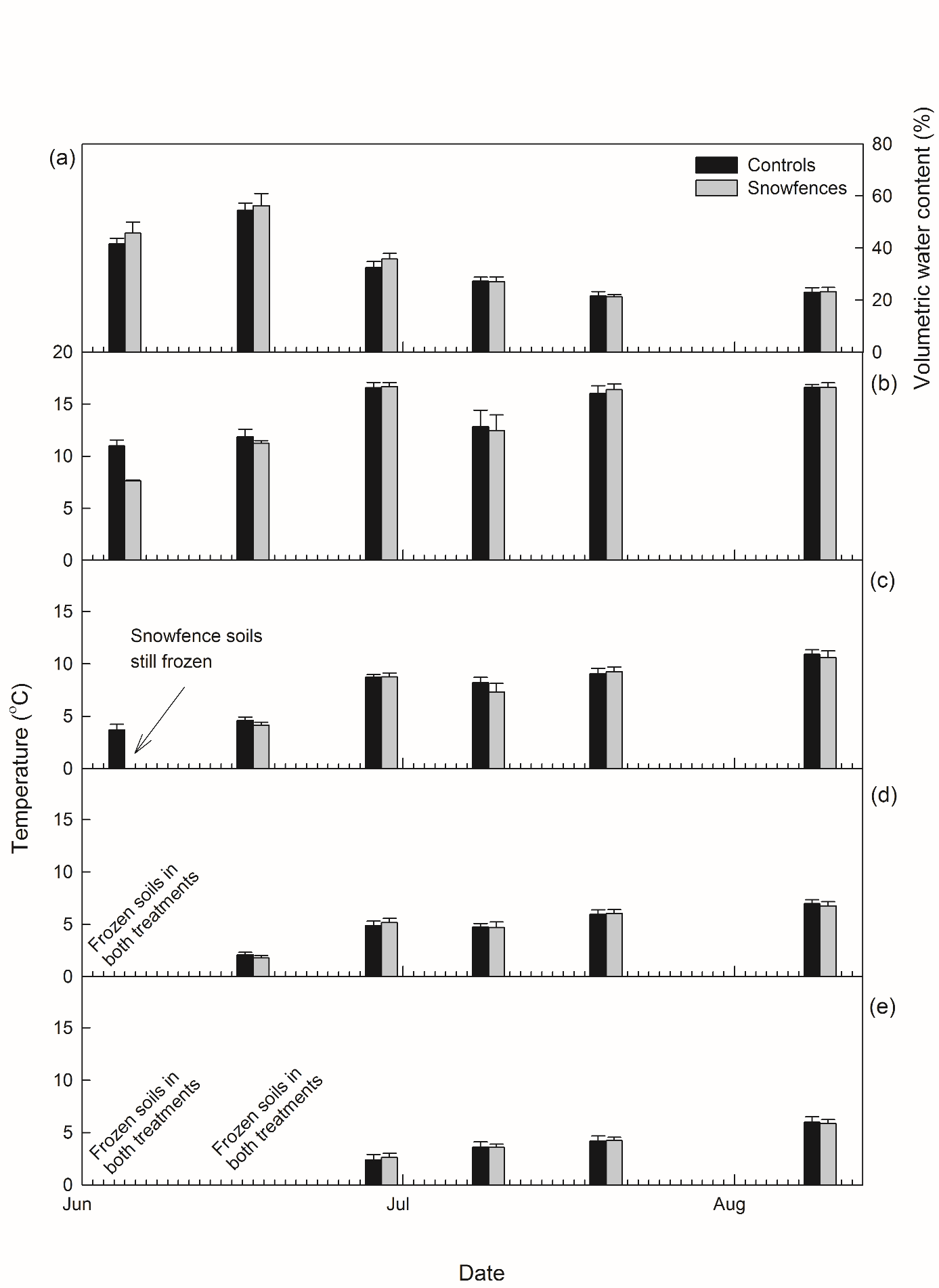 Figure S4.  Growing season soil moisture (0-12 cm depth) (a), and soil temperature at 5 cm (b), 10 cm (c), 15 cm (d), and 20 cm (e) depth in ambient (controls, black bars) and deepened snow (snowfences, gray bars) treatments. Each plot was divided into a grid consisting of 39 subplots, and all 39 measurements per plot per biweekly date were then averaged into one datum (n = 5 per treatment; error bars = S.E.s). Note that June to early July measurements were performed in 2013 while July to mid-August measurements were performed in 2012.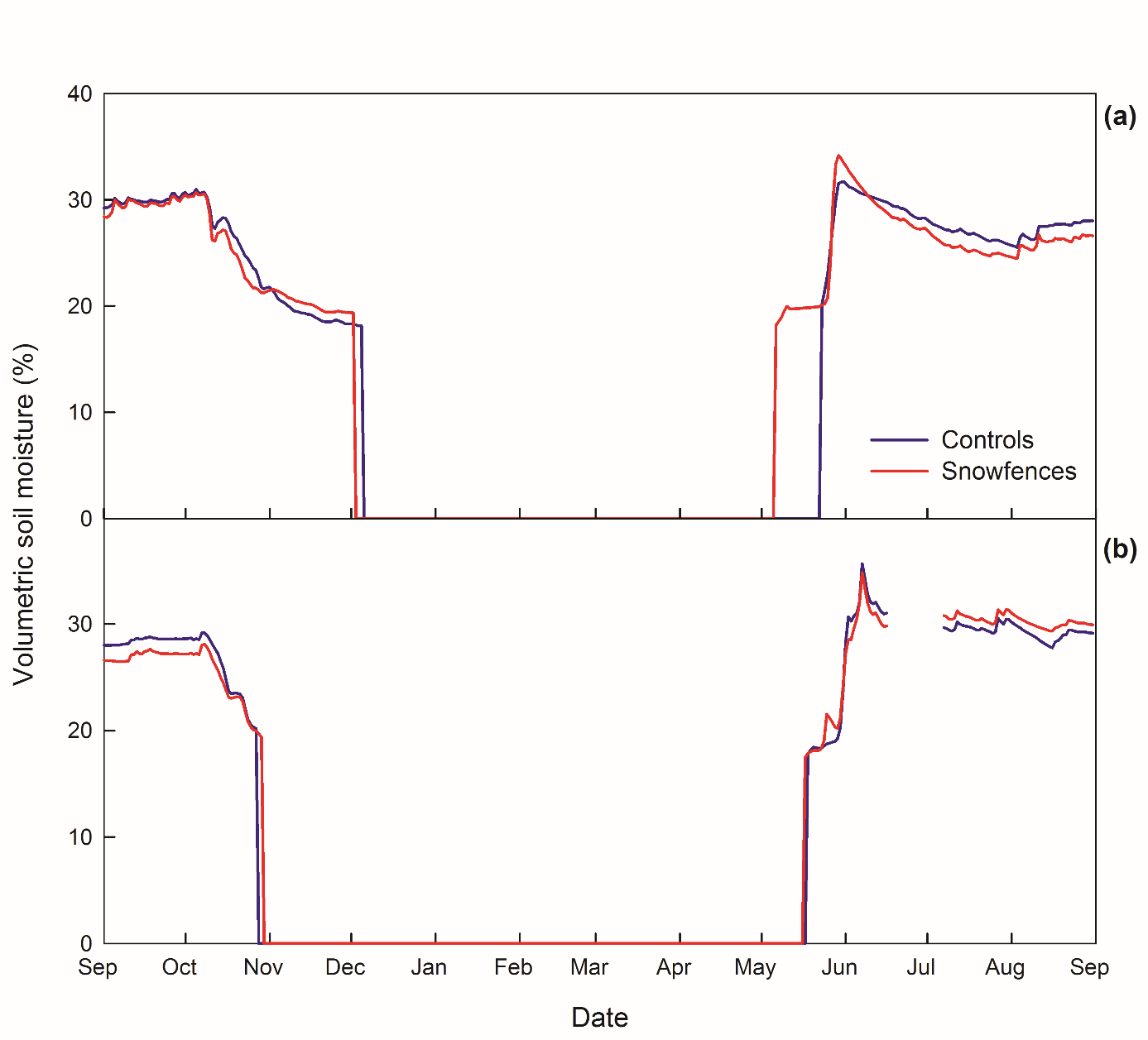 Figure S5. Diel difference in volumetric soil water content (within the 0-5 cm depth interval) between deepened snow (snowfences) and ambient (controls) treatments during the cold season and following growing season in 2011-2012 (a) and 2012-2013 (b) (n = 2 per treatment). The cold season was defined as 1 September through 31 May the following year, and the growing season as 1 June through 31 August. Therefore, a full year begins on 1 September and ends on 31 August the following year. Data are missing from 17 June to 5 July 2013 as some probes had been pulled by animals. Note that the probes are not calibrated for volumetric soil water content measurements in frozen soils, and therefore values have been set to zero during that phase of the cold season.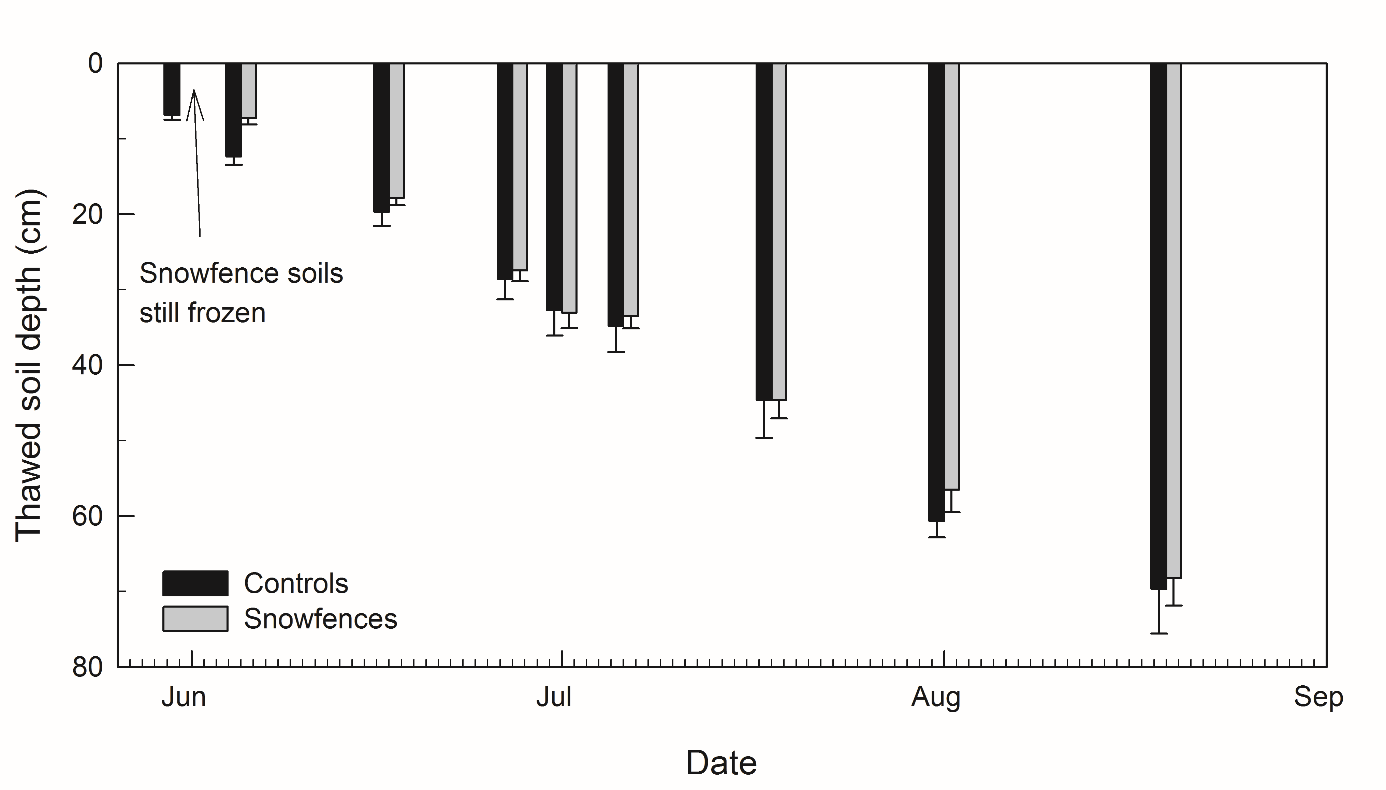 Figure S6. Growing season soil thaw depth in ambient (controls, black bars) and deepened snow (snowfences, gray bars) treatments. Each plot was divided into a grid consisting of 39 subplots, and all 39 measurements per plot per biweekly date were then averaged into one datum (n = 5 per treatment; error bars = S.E.s). Note that June to early July measurements were performed in 2013 while July to mid-August measurements were performed in 2012.Table S1. Regression parameters and tissue-type differentiated carbon, nitrogen, and phosphorus concentrations for each vascular plant species, and mosses and lichens, obtained from studies conducted nearby (~300 meters away) in the same mesic birch hummock vegetation type as in our study. Regression parameters were calculated using the power equation: Y = kXn, where X is point-framing hits, Y is biomass, and k and n are constants, solved as a linear model: Y = e(a * ln(X) + b),  where X and Y are as above, and a and b are constants (see Zamin et al. (2014) for further details). Data are means ±1 S.E. (where applicable), and all data are from Zamin et al. (2014), except ¥, which was obtained from Zamin (2013), and §, which was obtained from (Zamin &  Grogan, 2013). Table S2. Effects of deepened snow (snowfences) on seasonal mean soil temperatures (5 and 30 cm depths) and cumulative degree days from 1 September 2007 to 1 June 2014 (a Campbell single probe dataloggers; n = 1 per treatment), and from 12 October 2013 to 7 August 2014 (b iButton dataloggers; n = 10-12 per treatment at each soil depth). The cold season was defined as 1 September through 31 May of the following year, deep winter as 1 January through 30 April, and the growing season as 1 June through 31 August. Therefore, a full year begins on 1 September and ends on 31 August the following year. No temperature data were available from 17 June to 5 July 2013 as some probes had been pulled up by animals and were on the top soil surface over that period, and no data were available after 1 June 2014.  For the iButton datalogger temperature values are means ± 1 S.E.,  and means that differ significantly from each other within soil layers are highlighted in bold with the following statistical significance indicators: †, P ≤ 0.1; *, P ≤ 0.05; and **, P ≤ 0.01.Table S3. Effects of 7 years of deepened snow on estimated vascular plant shoot, lichen, and moss biomass, carbon, nitrogen and phosphorus pools. Values are based on species percent cover measured in 2011 (Table 1 – main manuscript), converted to biomass using regression parameters estimated separately for leaf and stem components of individual plant (see Table S1 for parameters, and see Methods for detailed methodology). Carbon and nutrient contents were estimated using species-specific nutrient concentrations for each vascular species, and as functional groups for lichens and mosses (see Methods). Values are means ± 1 S.E. (n = 5), and means that differ significantly are indicated as in Table 2. Table S4. Results of repeated measures linear mixed model analyses on daytime rates of net ecosystem exchange (NEE), gross ecosystem production (GEP), and ecosystem respiration (Reco) (c) during the growing season. For all models, plot and sampling date were specified as separate random factors with sampling date also set as repeated factor within plot, and the deepened snow treatment specified as a fixed main effect. Additionally, soil moisture and temperature were included as linear covariates with fixed effect interactions. The full models were step-wise simplified using the AIC output. Supplementary methodology used to estimate the total enhanced respiratory carbon loss in the sampled mineral soil layer due to the deepened snow treatment over 9 yearsAssuming that the snowfences at our site increased mean annual total winter respiration by ~70% (Nobrega &  Grogan, 2007; and unpublished winter 2014 data, using differently placed collars in the same plots) and that annual winter CO2 release in tundra ecosystems is ~60 to 120 g C m-2 (Björkman et al., 2010, Grogan, 2012, Nobrega &  Grogan, 2007, Schimel et al., 2006), then the total C lost over 9 years would range from 378-756 g C m-2. Mineral soil layers are estimated to contribute ~80% of tundra winter efflux (Schimel et al., 2006), with the contribution from organic-enriched upper mineral soils (with C% < 20%, similar to our 15-25 cm soil layer) being about three times greater than deeper, less C-rich mineral soils at sub-zero temperatures (Michaelson &  Ping, 2003). Therefore, assuming that ~75% of all mineral soil CO2 was emitted from the 15-25 cm sampling depth, our computational approach suggests that the snowfences would result in an additional loss of 227-453 g C m-2 from this soil layer alone. Alternatively, assuming a Q10 of 3, and using the same range in annual winter CO2 release and the same proportional contribution from mineral soil layers as above, then the observed 6 degree soil temperature rise in the deepened snow treatment (2014 winter soil temperature data) would nearly double winter respiration rates in the snowfence plots, and the predicted increase in wintertime loss over the 9 years would range from 259-518 g C m-2 in the upper (15-25 cm) mineral soil layer. Both of the above approaches are conservative in that: a) deepened snow can enhance winter respiration rates from comparable tundra by a factor of 200% (Björkman et al., 2010); b) field measurements of Q10 values in sub-zero tundra soils range from 3-18 (Morgner et al., 2010, Sullivan et al., 2008); c) large abrupt CO2 flushes associated with springtime soil thaw and snow ice-layer melting reflect substantial wintertime CO2 production (Oechel et al., 1997) that is generally not included in total winter estimates based on interpolated instantaneous fluxes, and that may be exacerbated by deepened snow: and d) this calculation does not include potential C loss as CH4, which can be substantial during winter (Zona et al., 2016) and even increased during the growing season as a legacy effect of experimentally deepened snow (Blanc-Betes et al., 2016).References used in supplementary informationBjörkman MP, Morgner E, Cooper EJ, Elberling B, Klemedtsson L, Bjork RG (2010) Winter carbon dioxide effluxes from Arctic ecosystems: An overview and comparison of methodologies. Global Biogeochemical Cycles, 24, GB3010.Blanc-Betes E, Welker JM, Sturchio NC, Chanton JP, Gonzalez-Meler MA (2016) Winter precipitation and snow accumulation drive the methane sink or source strength of Arctic tussock tundra. Global Change Biology, 22, 2818-2833.Grogan P (2012) Cold Season Respiration across a Low Arctic landscape: the Influence of vegetation type, snow depth, and interannual climatic variation. Arctic, Antarctic, and Alpine Research, 44, 446-456.Michaelson GJ, Ping CL (2003) Soil organic carbon and CO2 respiration at subzero temperature in soils of Arctic Alaska. Journal of Geophysical Research-Atmospheres, 108.Morgner E, Elberling B, Strebel D, Cooper EJ (2010) The importance of winter in annual ecosystem respiration in the High Arctic: effects of snow depth in two vegetation types. Polar Research, 29, 58-74.Nobrega S, Grogan P (2007) Deeper snow enhances winter respiration from both plant-associated and bulk soil carbon pools in birch hummock tundra. Ecosystems, 10, 419-431.Oechel WC, Vourlitis G, Hastings SJ (1997) Cold season CO2 emission from Arctic soils. Global Biogeochemical Cycles, 11, 163-172.Schimel JP, Fahnestock J, Michaelson G, Mikan C, Ping CL, Romanovsky VE, Welker J (2006) Cold-season production of CO2 in Arctic soils: Can laboratory and field estimates be reconciled through a simple modeling approach? Arctic Antarctic and Alpine Research, 38, 249-256.Sullivan PF, Welker JM, Arens SJ, Sveinbjörnsson B (2008) Continuous estimates of CO2 efflux from Arctic and boreal soils during the snow‐covered season in Alaska. Journal of Geophysical Research: Biogeosciences, 113.Zamin T (2013) Integrating the effects of climate change and caribou herbivory on vegetation community structure in Low Arctic tundra. Unpublished PhD Thesis, Queen's University, Kingston, Ontario, Canada, 246 pp.Zamin TJ, Bret-Harte MS, Grogan P (2014) Evergreen shrubs dominate responses to experimental summer warming and fertilization in Canadian mesic Low Arctic tundra. Journal of Ecology, 102, 749-766.Zamin TJ, Grogan P (2013) Caribou exclusion during a population low increases deciduous and evergreen shrub species biomass and nitrogen pools in Low Arctic tundra. Journal of Ecology, 101, 671-683.Zona D, Gioli B, Commane R et al. (2016) Cold season emissions dominate the Arctic tundra methane budget. Proceedings of the National Academy of Sciences, 113, 40-45.Functional groupr2PSlope (a)Slope (a)Intercept (b)Intercept (b)%Carbon¥%Carbon¥%Nitrogen¥%Nitrogen¥%Phosphorus¥%Phosphorus¥DeciduousBetula glandulosaLeaves0.380.00030.491±0.130.947±0.2848.92±0.221.69±0.080.18±0.01Stem0.260.00380.707±0.222.335±0.3152.13±0.10.55±0.020.06±0.00Vaccinium uliginosumLeaves0.71<0.00010.475±0.060.277±0.0947.78±0.21.39±0.060.09±0.01Stem0.270.00330.829±0.261.074±0.2544.82±0.450.58±0.010.06±0.00EvergreenRhododendron subarcticumLeaves0.86<0.00010.745±0.060.525±0.252.96±0.431.57±0.050.11±0.01Stem0.50<0.00010.822±0.122.136±0.3653.93±0.30.52±0.010.05±0.00Vaccinium vitis-idaeaLeaves0.90<0.00010.827±0.050.360±0.1848.46±0.440.95±0.020.09±0.00Stem0.380.00030.653±0.161.572±0.2649.96±0.130.70±0.020.08±0.00Andromeda polifoliaLeaves0.57<0.00010.705±0.120.523±0.1750.52±0.221.09±0.040.10±0.00Stem0.180.02110.671±0.271.024±0.2246.78±0.80.53±0.010.06±0.00GraminoidEriophorum vaginatumBlades + sheaths0.79<0.00010.581±0.060.903±0.2144.05±0.331.20±0.020.15±0.02ForbRubus chamaemorusShoots0.80<0.00010.741±0.070.208±0.146.04±0.142.06±0.060.11±0.01MossesAll species combined0.59<0.00010.640±0.102.493±0.2943.05±0.360.71±0.050.08±0.00LichensAll species combined0.34§0.0794§0.497§±0.25§3.05§±1.17§42.82±0.070.41±0.010.11±0.06Mean cold season soil temperatureMean cold season soil temperatureMean deep winter soil temperatureMean deep winter soil temperatureMean growing season soil temperatureMean growing season soil temperatureMean annual soil temperatureMean annual soil temperatureAnnual freezing degree daysAnnual freezing degree daysAnnual thawing degree daysAnnual thawing degree daysCumulative degree daysCumulative degree daysSingle probe data5 cm depth(organic soil)ControlsSnow-fencesControlsSnow-fencesControlsSnow-fencesControlsSnow-fencesControlsSnow-fencesControlsSnow-fencesControlsSnow-fences2007-2008a-9.6-9.3-17.2-15.06.57.8-5.6-5.0-2682-2608652772-2030-18362008-2009a-8.2-7.3-14.1-13.05.46.2-4.8-4.0-2311-2099563652-1748-14472009-2010a-6.3-5.3-11.3-9.77.18.1-3.0-2.0-1857-1611777892-1080-7202010-2011a-5.6-3.8-11.3-8.37.68.3-2.3-0.8-1632-1149798865-834-2832011-2012a-5.6-2.2-12.1-5.58.59.5-2.00.8-1667-7529281034-7392832012-2013a-5.6-4.0-10.5-8.17.58.7-2.7-1.2-1684-1283748862-935-4212013-2014a -7.9-5.5-15.2-11.1-----2308-1648--2007-2013 overall meana-6.8-5.3-12.7-9.97.18.1-3.4-2.02007-2013 cumulativea-11834-950244675078-7367-4424Multi-probe data5 cm depth(organic soil)Multi-probe data5 cm depth(organic soil)2013-2014b-9.76 (0.3)-5.78 (0.2) **-15.6 (0.4)-9.1 (0.3) **7.0 (0.2)5.9 (0.6)-5.9 ( 0.2)-3.1 (0.1) **-2279 (71)-1350 (45) **503 (16)423 (43)-1776 (65)-927 (41) **30 cm depth(mineral soil)2013-2014b-9.09 (0.2)-5.55 (0.2) **-14.95 (0.26)-9.0 (0.3) **2.2 (0.3)2.3 (0.3)-6.5 (0.2)-3.8 (0.1) **-2117 (59)-1302 (39) **163 (22)171 (16)-1954 (72)-1131 (43) **Functional groupShoot biomass(g dry weight m-2)Shoot biomass(g dry weight m-2)Shoot carbon(g C m-2)Shoot carbon(g C m-2)Shoot nitrogen(g N m-2)Shoot nitrogen(g N m-2)Shoot phosphorus(g P m-2)Shoot phosphorus(g P m-2)ControlsSnowfencesControlsSnowfencesControlsSnowfencesControlsSnowfencesDeciduousBetula glandulosa28.8 (8.8)18.5 (7.9)14.8 (4.6)9.5 (4.1)0.22 (0.06)0.15 (0.06)0.02 (0.006)0.02 (0.006)Vaccinium uliginosum7 (3.2)3.7 (2.1)3.2 (1.4)1.7 (1)0.06 (0.03)0.04 (0.02)0.005 (0.002)0.003 (0.001)Total35.7 (8.9)22.2 (8.7)18 (4.6)11.2 (4.4)0.29 (0.06)0.19 (0.07)0.03 (0.01)0.02 (0.01)EvergreenRhododendron subarcticum45.8 (6.5)109.5 (12.5) **24.5 (3.5)58.8 (6.7) **0.42 (0.05)0.83 (0.09) **0.03 (0.004)0.07 (0.008) **Vaccinium vitis-idaea25.5 (4.2)33.9 (5.9)12.4 (2.1)16.5 (2.9)0.24 (0.03)0.31 (0.05)0.02 (0.004)0.03 (0.005)Andromeda polaris5.3 (3.4)2.8 (1.3)2.7 (1.7)1.4 (0.6)0.06 (0.04)0.03 (0.01)0.005 (0.003)0.003 (0.001)Total76.6 (9)146.2 (10) **39.6 (4.7)76.7 (5.4) **0.72 (0.07)1.2 (0.07) **0.06 (0.01)0.1 (0.01) **GraminoidEriophorum vaginatum4.6 (1.7)10.8 (3.2)2 (0.8)4.7 (1.4)0.06 (0.02)0.13 (0.04)0.007 (0.003)0.017 (0.005)Total6.4 (1.4)10.9 (3.2)2.8 (0.6)4.8 (1.4)0.08 (0.02)0.13 (0.04)0.01 (0.002)0.016 (0.002)ForbRubus chamaemorus0.49 (0.3)1.5 (0.4)0.23 (0.14)0.68 (0.19)0.01 (0.01)0.03 (0.01) †0.001 (0.0003)0.002 (0.0004) †Lichen157.9 (6)149.9 (9.1)67.6 (2.6)64.2 (3.9)0.65 (0.02)0.61 (0.04)0.18 (0.01)0.17 (0.01)Moss97.5 (10.6)102 (21)42 (4.5)43.9 (9.1)0.69 (0.08)0.73 (0.15)0.08 (0.01)0.09 (0.02)Model parametersParameter statisticsNEETreatmentF1,9.6 = 5.71; P = 0.04*TemperatureF1,23.9 = 144.8; P < 0.01**MoistureNSTreatment × temperatureF1,23.8 = 11.7; P < 0.01**Treatment × moistureNSGEPTreatmentNSTemperatureNSMoistureF1,17.6 = 4.27; P = 0.05*Treatment × temperatureNSTreatment × moistureNSRecoTreatmentF1,20 = 11.86; P < 0.01**TemperatureF1,27 = 211.16; P < 0.01**MoistureNSTreatment × temperatureF1,10.3 = 6.60; P = 0.03*Treatment × moistureNS